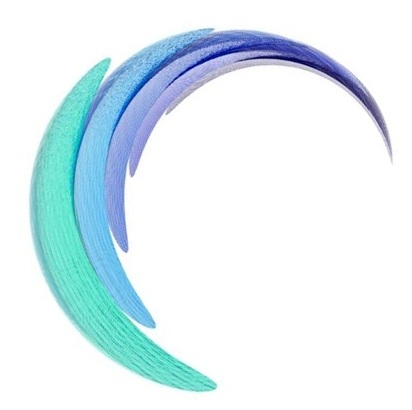 Application for SCHOLARSHIP to attend NPHTI workshop in MinnesotaSubmission Deadline August 15, 2021Name________________________________________________________________________________________Address (Street, City, State, Zip, Country) _______________________________________Email / Phone_____________________________________________________________________________  Professional degree(s)___________________________________________________________________Employment/License______________________________________________________________________Training program________________________________________________________________________If engaged in research, title of study___________________________________________________________________________________________________________________________________________________Past Training and/or Work Experience: Hypnosis with Children _________________________________________________________________________________________________Reason(s) for desire to attend NPHTI workshop______________________________________________________________________________________________________________________________________Plan for use of skills acquired in NPHTI workshop___________________________________ ________________________________________________________________________________________________Please describe your need for scholarship assistance with Workshop tuition Send complete application to Scholarship Committee at:Email to:  KNO@case.edu Subject Line: “NPTHI Scholarship Application “
Thank you for your application!